NEMÍSTA / ZÓNA VYLOUČENÍFotografie má i v architektuře své pevné místo. Zachycením okamžiku v prostoru se dlouhodobě zabývá architektka Barbora Ponešová, která kromě vedení ateliéru na Fakultě architektury VUT v Brně vyučuje i předmět Fotografie a architektura. Úryvky studentských projektů na propojené s tématikou prostorů nulového zájmu spojila do expozice NEMÍSTA / ZÓNA VYLOUČENÍ v Galerii Mini, kterou je možno vidět do pátku 19. května v parteru brněnské školy architektury. Výstava bude zakončena dernisaži a komentovanou prohlídkou v posledním výstavním dni od 17 hodin.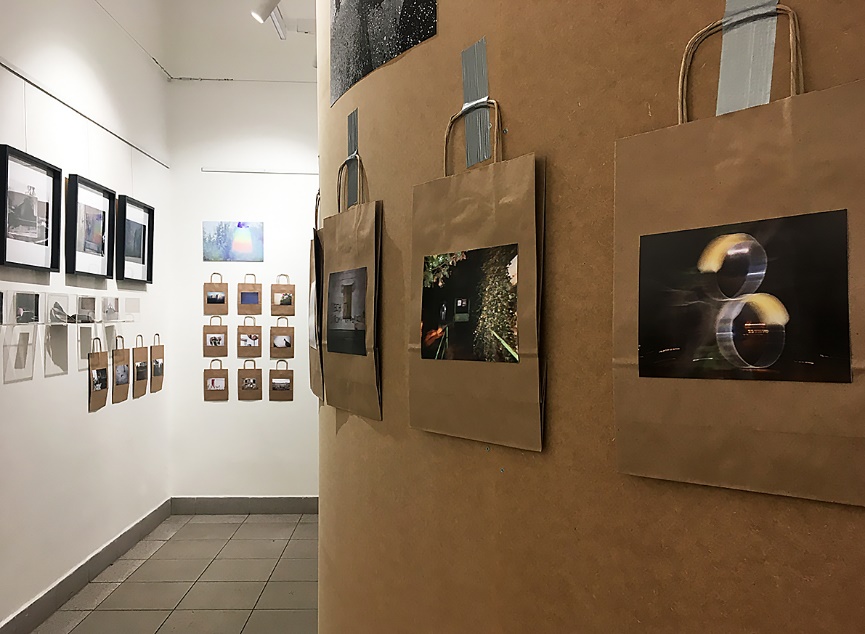 Ne-místa jsou odrazem životního stylu dnešního člověka, který již není závislý na jednom geografickém území a na vztazích k místům (Clark,1982). Ne-místa jsou odosobněná, anonymní prostředí. Nebývají majetkem svých uživatelů a jsou určena k rychlé spotřebě, užití způsobem, k němuž byla určena a vytvořena, a následnému opuštění. Ne-místa, na rozdíl od míst, nedávají jedincům možnost k vytvoření vlastní individuální identity ve vztahu k nim. Samy také tuto identitu nemají. Totožnost, kterou ne-místo produkuje, je jen sdílená uživateli (Augé,1995).Výstava představuje průřez tvorbou studentů v rámci předmětu Fotografie a architektura, mapující místa, která jsou mimo lidskou pozornost. K zadání bylo v průběhu let přistupováno různým způsobem, obrazové hledání vedlo od snah typologického mapování vyloučených lokalit, až po nalézání podobných opomíjených momentů v běžném životě každého z nás. Forma nebyla nikdy předem daná. Vycházela z osobního naladění fotografujícího a také z předmětu zájmu. Postupným dialogem studenti v sobě rozvíjeli citlivost pro zachycení jemných a často pomíjivých okamžiků na periferii naší vědomé existence. Zóna vyloučení je tak jednou z mnoha odpovědí na to, co a proč často nechceme vidět a kde jsou takzvané slepé skvrny v našich mentálních mapách.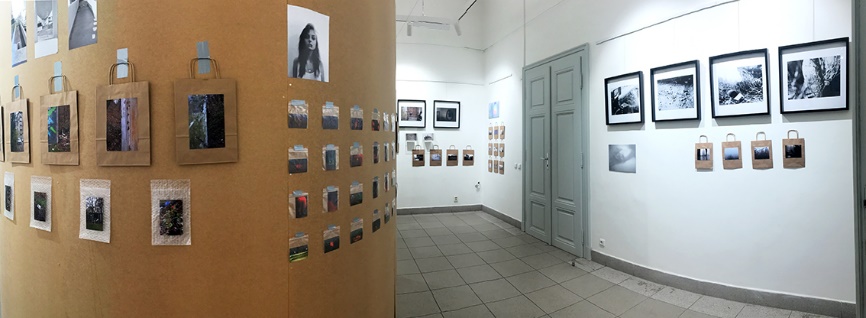 Galerie Mini 12.5. - 19.5. 2023
Dernisáž 19.5. 2023 v 17hod
FA VUT v Brně, Poříčí 5, 639 00
Kurátor a vedoucí prací: Barbora Ponešová
Odborná spolupráce: Kristýna Smržová, Milada Gabrielová, Jan Šebánek
Poděkování: Petr Preininger, Jiří Palacký, Petr Hasala, Benjamin Bárta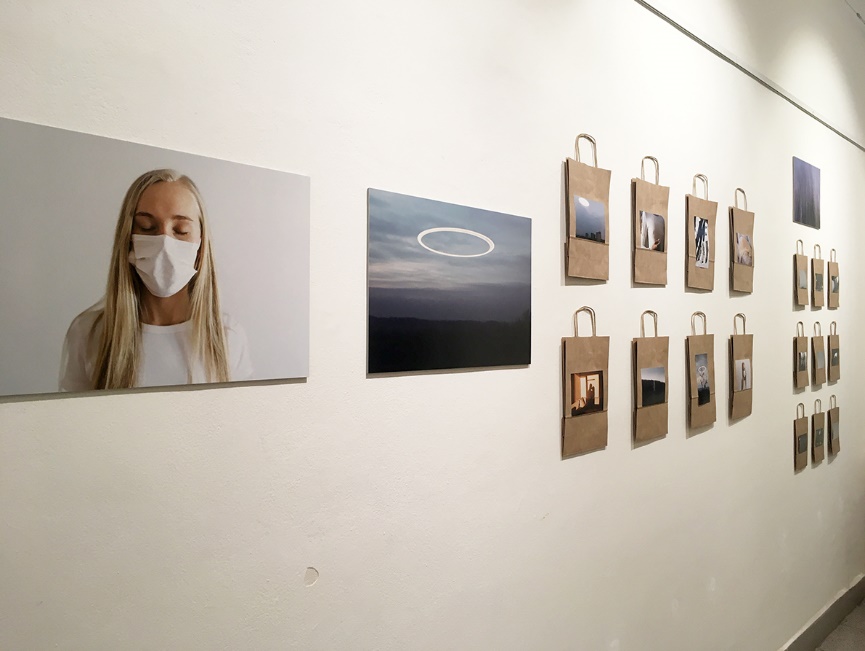 
Seznam vystavujícíchh studentů:
Klarisa Ach-Hübner 
Lucie Bartlová 
Omer Bielič 
Katarína Bulková 
Vít Burian 
Aneta Cvrčková 
Eva Drbalová 
Vendula Habartová 
Viola Hertelová 
Tereza Hladíková 
Eva Jandová 
Petr Kučera 
Tereza Kuklová 
Klára Lanžhotská 
Tereza Lapešová 
Matteo Marchese 
Martin Matuška 
Jakub Mikel 
Nina Mokrášová 
Alica Ondrušová 
Dominika Richnavská 
Vladimír Schmid 
Radka Šujanová 
Anna Tichá 
Jan Urbášek 
Martin Valíček 
Michal Vítkovič 